Ao ler as santas escrituras,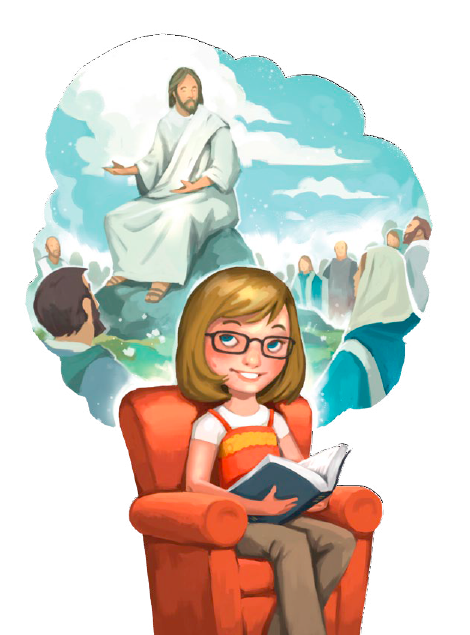 Com fé e humildadeO Espírito me faz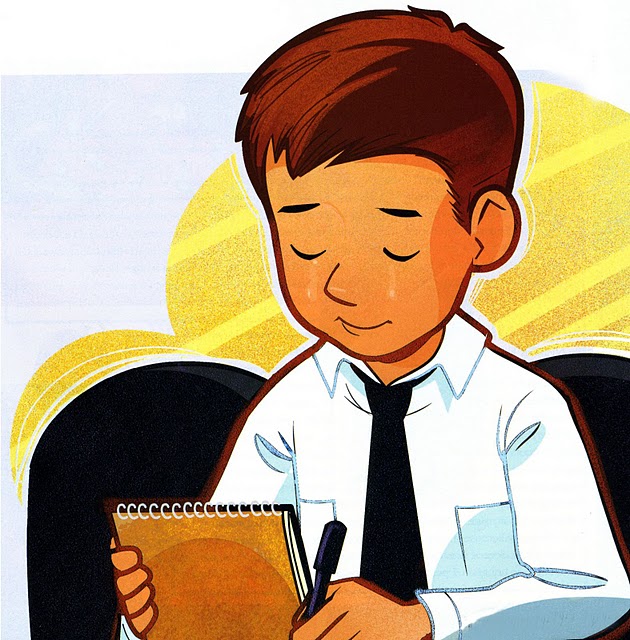 crescer no coração 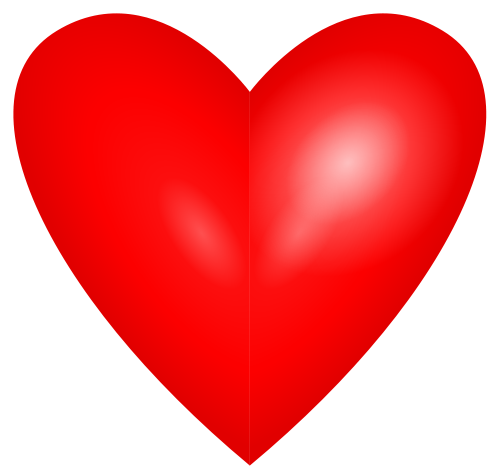 Um testemunho da verdade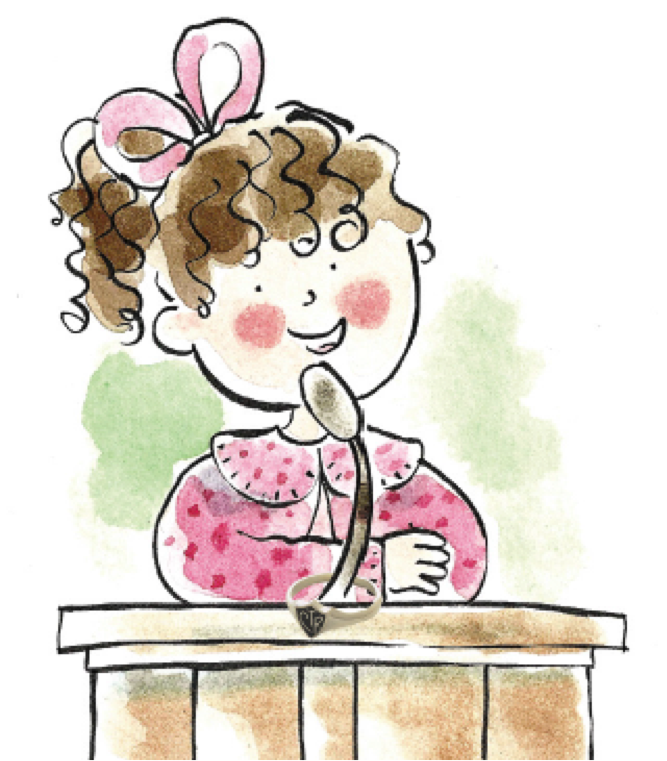 Eu devo ler as escrituras,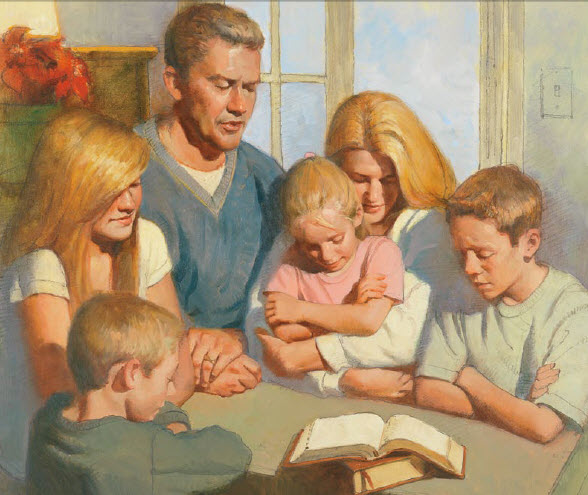 Com fé, diariamentePois quero aprender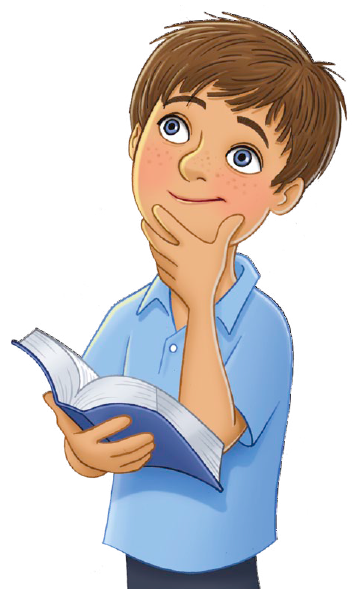 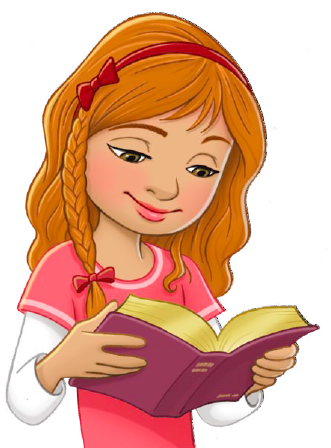 o modo de viverCom nosso Pai  eternamente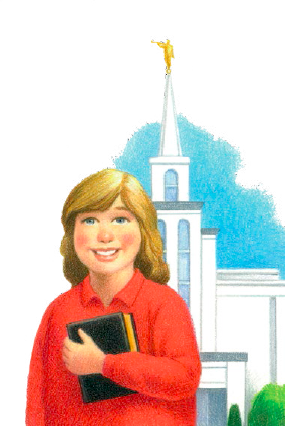 Ler, ponderarE depois 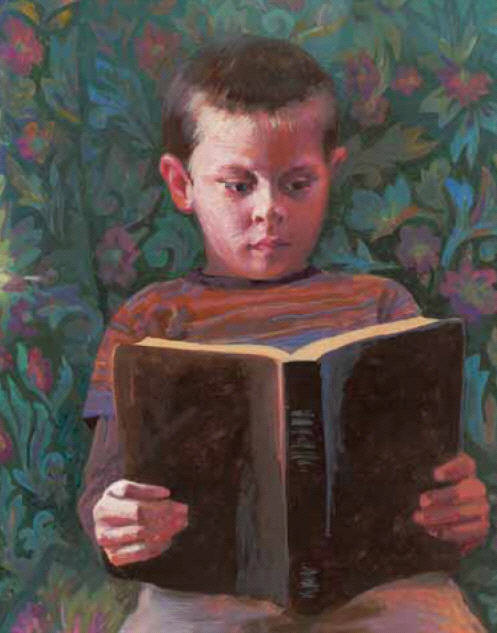 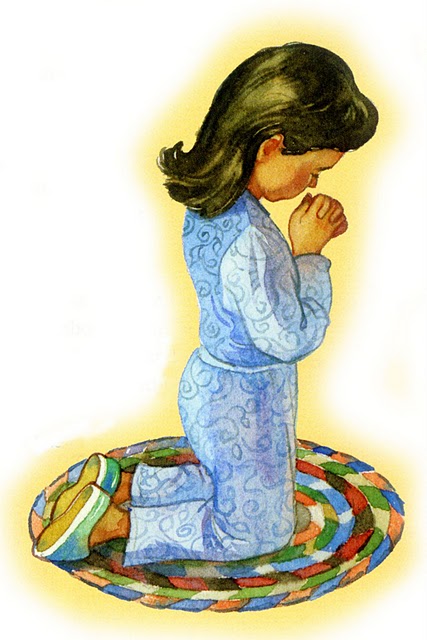 então orarAssim saberei que 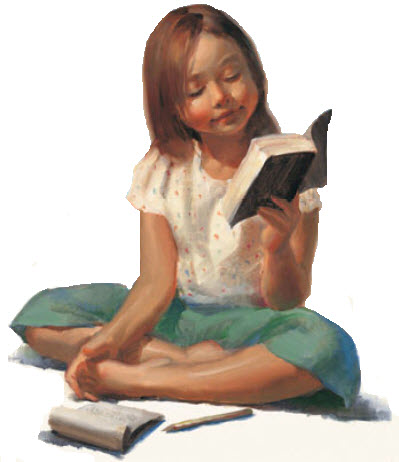 só a verdadeNelas vou 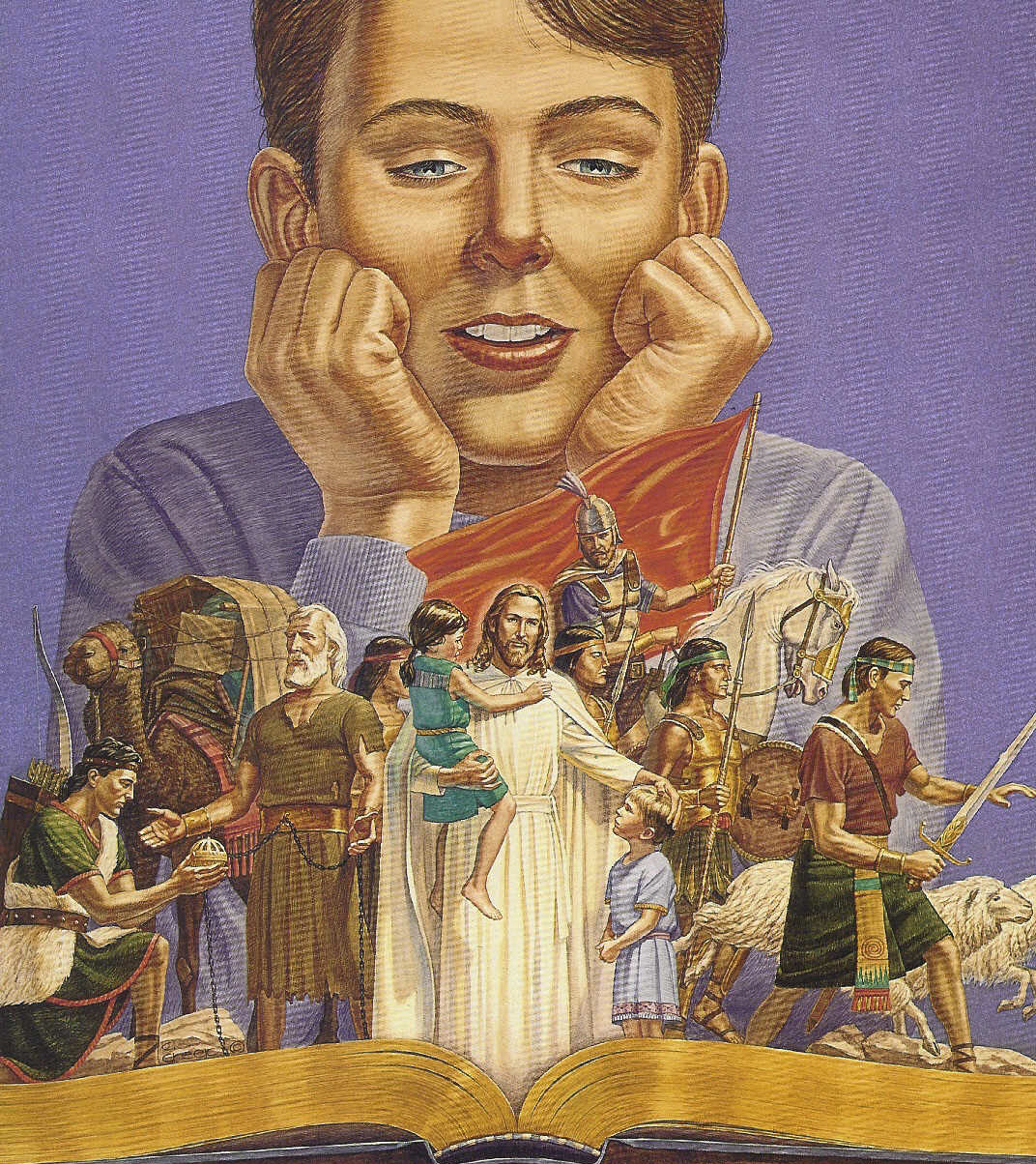 encontrar